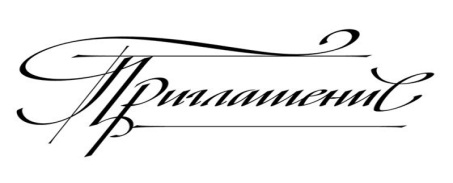 НаВечерний балкон«Человек, словно в зеркале мир, – многолик».Автор проекта: Лазарева Л.П.Вокал: Мехович Е.Н., Тетеркина А.Д, Мезенова А.Н.Нусс Катя (10 класс).Инструментальная музыка: Анфилофьев Владимир (7класс), Лукашенко Павел (7 класс), Алитурович Максим (6 класс)Хореограф: Виснапу С.В.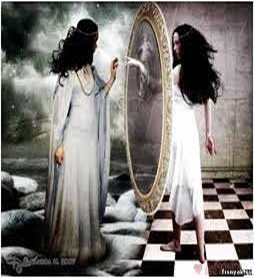 18 мая  в 16.30 ч.МАОУ «ВСОШ №2»2018